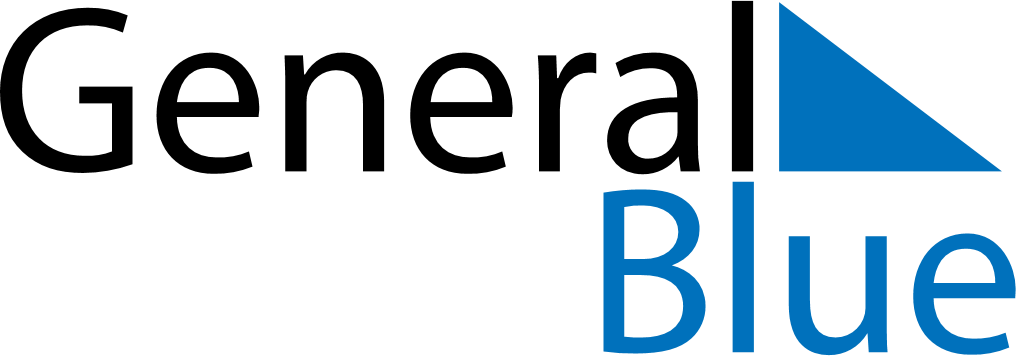 August 2019August 2019August 2019August 2019AnguillaAnguillaAnguillaSundayMondayTuesdayWednesdayThursdayFridayFridaySaturday1223August ThursdayConstitution DayConstitution Day456789910August Monday111213141516161718192021222323242526272829303031